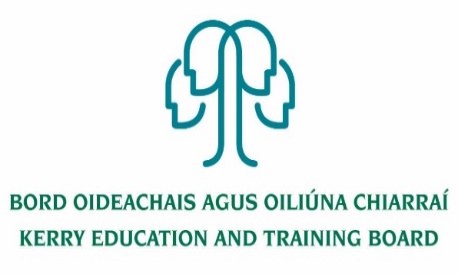 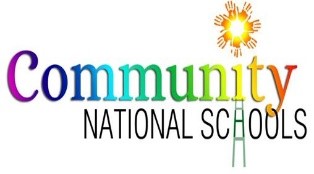 APPLICATION FORM FOR TEACHING POSTDELETION OF ANY FIELD WILL INVALIDATE THIS APPLICATION Applicants, please note:If the advertisement states that electronic applications will be accepted, the Application Form should be emailed to the dedicated email address provided in the advertisement and only to that address. If applications are required to be submitted by post, the Application Form must be sent to the Chairperson’s address as specified in the advertisement.The completed form must arrive at the dedicated email address/specified postal address on or before the date and time stated in the advertisement. Late applications will neither be accepted nor considered.Canvassing will disqualify.If completing this form in handwriting, please use black ink.DO NOT enclose/attach a separate letter of application orenclose/attach a Curriculum Vitae  or  enclose/attach any certificates.	The successful candidate will be required to present original documents in relation to teaching/other qualifications prior to appointment.         *Please Note:Only those referees who know you in a professional capacity should be included. At least *three names should be provided.Close relatives and friends should not be listed as referees.As it is probable that referees will have to be contacted outside of school times, it is crucial that phone numbers (preferably mobile numbers) outside of working hours, are given.If the current employer (where applicable) is not named as a referee, the Selection Board reserves the right to seek a reference from the current employer.The Selection Board in its sole discretion will determine the suitability of any reference. The Selection Board further reserves the right to seek from a candidate the names of additional referees.I hereby declare that all the particulars furnished on this application form are true and correct to the best of my knowledge and that I am aware of the qualifications, requirements and particulars for this post, as set out in the advertisement and other relevant documentation.Signature ____________________________                           Date _____________________Office use onlyReceived by:Date:Time:Applicant’s Personal DetailsApplicant’s Personal DetailsApplicant’s Personal DetailsName (as per Teaching Council Register)Correspondence AddressMobile Phone NoCorrespondence AddressLandline NoCorrespondence AddressE-mail Address (please print clearly if completing in handwritten format)Qualification to Teach at Primary LevelQualification to Teach at Primary LevelQualification to Teach at Primary LevelQualification(s)Awarding University,College or InstituteFinal results received:Day/Month/YearTeaching Council RegistrationTeaching Council RegistrationTeaching Council RegistrationRegistration Number __________________Registered under Regulation (please tick as appropriate): Regulation 2 (Primary) 						Regulation 3 (Montessori and Other Categories) 			  Regulation 4 (Post-primary)					Regulation 5 (Further Education) 					Registration Status: 	Full 			Conditional  If conditional, please state the condition(s) and the date by which each condition must be met:Condition 1:_________________________________ Expiry Date: _____________
Condition 2:_________________________________ Expiry Date: _____________Condition 3:_________________________________ Expiry Date: _____________Pending: If pending, please state the date of submission of application:_________________Have you completed the registration condition of Probation?  Yes 	   No If Yes in what setting?        Mainstream                  Restricted    Registration Number __________________Registered under Regulation (please tick as appropriate): Regulation 2 (Primary) 						Regulation 3 (Montessori and Other Categories) 			  Regulation 4 (Post-primary)					Regulation 5 (Further Education) 					Registration Status: 	Full 			Conditional  If conditional, please state the condition(s) and the date by which each condition must be met:Condition 1:_________________________________ Expiry Date: _____________
Condition 2:_________________________________ Expiry Date: _____________Condition 3:_________________________________ Expiry Date: _____________Pending: If pending, please state the date of submission of application:_________________Have you completed the registration condition of Probation?  Yes 	   No If Yes in what setting?        Mainstream                  Restricted    Registration Number __________________Registered under Regulation (please tick as appropriate): Regulation 2 (Primary) 						Regulation 3 (Montessori and Other Categories) 			  Regulation 4 (Post-primary)					Regulation 5 (Further Education) 					Registration Status: 	Full 			Conditional  If conditional, please state the condition(s) and the date by which each condition must be met:Condition 1:_________________________________ Expiry Date: _____________
Condition 2:_________________________________ Expiry Date: _____________Condition 3:_________________________________ Expiry Date: _____________Pending: If pending, please state the date of submission of application:_________________Have you completed the registration condition of Probation?  Yes 	   No If Yes in what setting?        Mainstream                  Restricted    Details of academic Qualifications – most recent firstInclude under-graduate & post-graduate qualifications.  Please include any qualifications in special education, if applicable.  The successful candidate will be asked to present original documents.Details of academic Qualifications – most recent firstInclude under-graduate & post-graduate qualifications.  Please include any qualifications in special education, if applicable.  The successful candidate will be asked to present original documents.Details of academic Qualifications – most recent firstInclude under-graduate & post-graduate qualifications.  Please include any qualifications in special education, if applicable.  The successful candidate will be asked to present original documents.Details of academic Qualifications – most recent firstInclude under-graduate & post-graduate qualifications.  Please include any qualifications in special education, if applicable.  The successful candidate will be asked to present original documents.Qualification & GradeAwarding University, College or InstituteLength of CourseFinal results received:Day/Month/YearTeaching Experience – most recent first (if necessary expand the section or use additional pages if completing in handwritten format).*If newly qualified, please go to next pageTeaching Experience – most recent first (if necessary expand the section or use additional pages if completing in handwritten format).*If newly qualified, please go to next pageTeaching Experience – most recent first (if necessary expand the section or use additional pages if completing in handwritten format).*If newly qualified, please go to next pageTeaching Experience – most recent first (if necessary expand the section or use additional pages if completing in handwritten format).*If newly qualified, please go to next pageTeaching Experience – most recent first (if necessary expand the section or use additional pages if completing in handwritten format).*If newly qualified, please go to next pageTeaching Experience – most recent first (if necessary expand the section or use additional pages if completing in handwritten format).*If newly qualified, please go to next pageTeaching Experience – most recent first (if necessary expand the section or use additional pages if completing in handwritten format).*If newly qualified, please go to next pageSchool Name & AddressSchool Name & AddressDate(s) of service in the schoolDate(s) of service in the schoolPosition(s) heldDates in each PositionDates in each PositionFrom:To:From:To:From:To:From:To:From:To:From:To:From:To:From:To:From:To:From:To:Post(s) of Responsibility Held (if any) – Most recent firstPost(s) of Responsibility Held (if any) – Most recent firstPost(s) of Responsibility Held (if any) – Most recent firstPost(s) of Responsibility Held (if any) – Most recent firstPost(s) of Responsibility Held (if any) – Most recent firstPost(s) of Responsibility Held (if any) – Most recent firstPost(s) of Responsibility Held (if any) – Most recent firstSchool NameAddressAddressPosition(s) heldPosition(s) heldPosition(s) heldDatesFrom:To:From:To:*If newly qualified please insert teaching practice grades – most recent first*If newly qualified please insert teaching practice grades – most recent first*If newly qualified please insert teaching practice grades – most recent first*If newly qualified please insert teaching practice grades – most recent first*If newly qualified please insert teaching practice grades – most recent firstSchool NameAddressClass taughtDatesGradeFrom:To:From:To:From:To:From:To:Additional qualifications e.g. ICT, Certificate to teach religion (if applicable)Additional qualifications e.g. ICT, Certificate to teach religion (if applicable)Additional qualifications e.g. ICT, Certificate to teach religion (if applicable)College(s)Qualification and YearModules StudiedOther relevant, non-accredited courses – most recent firstAreas of Special interest – curricular/otherAreas of Special interest – curricular/otherAreaExpertise/Experience/Specialism undertaken in CollegeOther Relevant employment experience – most recent firstOther Relevant employment experience – most recent firstOther Relevant employment experience – most recent firstOther Relevant employment experience – most recent firstOther Relevant employment experience – most recent firstEmployer/ProjectPositionDutiesDatesGradeFrom:To:From:To:From:To:From:To:Please indicate how you think your experience/skill(s) can assist in this particular postNot more than 150 wordsPlease indicate how you think you can contribute to the ethos and success of this schoolNot more than 150 wordsAdditional information (not already mentioned) to support your applicationNot more than 150 wordsNames & Contact Details of Referees*Names & Contact Details of Referees*Names & Contact Details of Referees*Names & Contact Details of Referees*	Referee 1		Referee 1	Referee 2Referee 2NameNameRoleRoleAddressAddressWork Tel NumberWork Tel NumberHome Tel NumberHome Tel NumberMobile NoMobile No	Referee 3		Referee 3	Referee 4Referee 4NameNameRoleRoleAddressAddressWork Tel NumberWork Tel NumberHome Tel NumberHome Tel NumberMobile NoMobile No